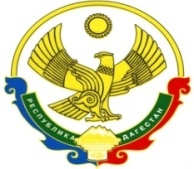 РОССИЙСКАЯ ФЕДЕРАЦИЯМИНИСТЕСТВО ОБРАЗОВАНИЯ И НАУКИ РЕСПУБЛИКИ ДАГЕСТАНМУНИЦИПАЛЬНОЕ БЮДЖЕТНОЕ ОБЩЕОБРАЗОВАТЕЛЬНОЕ УЧРЕЖДЕНИЕ "ХАМАМАТЮРТОВСКАЯ СРЕДНЯЯ ОБЩЕОБРАЗОВАТЕЛЬНАЯ ШКОЛА №1 им. Р.Я БЕКИШЕВА"Бабаюртовский район, с. Хамаматюрт, ул. Абдуллаева Б.Д., дом 1.ИНН: 0505002874, ОГРН: 1040501098703, ТЕЛ: 89282382312, Е-mail: hamamatyurtsosh@mail.ruПРИКАЗ«10.03.2021г.»                                                                                         № _31__-ОДОб участии в проведении Всероссийских проверочных работ.В рамках проведения Всероссийских проверочных работ (далее – ВПР) на основании приказа Министерства образования и науки  Российской Федерации  и муниципального органа управления образованием №_30___ от «_24__» _02__ 2021 г. «О проведении в 2021 г. Всероссийских проверочных работ (ВПР-2021) в 4-8 кл-х ОО МР « Бабаюртовский район»ПРИКАЗЫВАЮ:1. Провести Всероссийские проверочные работы (далее – ВПР) в соответствии с планом-графиком (приложение 1).2. Назначить организаторами в аудиториях:- в 4 классах  Каханова П.Х..; Бутаева Т.Т..;- в 5 классах  Кагерманова А.У. ,Ногаева У.Р.,Рашитханова С.Б.- в 6 классах  Казанбиева И.А.; Зюзюкова Х.И.;- в 7 классах  Бекишева А.А.; Бутаева Т.Ш.;- в 8 классах Сатыбалова С.Я.; Адамов Р.М.;2. В соответствии с порядком проведения ВПР провести проверочную работу в 4 классах на следующих уроках:–  по русскому языку (часть 1)  8_._04.2021 на _2_ уроке;–  по русскому языку (часть 2)  9_.04_.2021 на _2_ уроке;– по математике 13_.04.2021 на _2_ уроке;– по окружающему миру 15_.04.2021 на _2_ уроке.3. В соответствии с порядком проведения ВПР провести проверочную работу в 5 классах на следующих уроках:– по истории _5.04_.2021 на _2-3_ уроке;– по биологии _18.03_.2021 на _2-3_ уроке;– по математике _6.04.2021 на _2-3_ уроке;– по русскому языку 8_.04.2021 на _2-3_ уроке.4. Выделить для проведения ВПР в 5 классах следующие помещения:– по истории  –№25;№21;– по биологии №25:№21; – по математике №25:№21; – по русскому языку №25:№21; 6. В соответствии с порядком проведения ВПР провести проверочную работу в 6 классах на следующих уроках:– по географии _17._03_.2021 на 2-3_ уроке;– по истории _19.03._.2021 на  2-3 уроке;– по биологии _15.03_.2021 на _2-3_ уроке;– по обществознанию _18.03.2021 на _2-3_ уроке;– по русскому языку _6.04.2021 на _2-3_ уроке;– по математике _5.04.2021 на _2-3_ уроке.7. Выделить для проведения ВПР в 6 классах следующие помещения: Кабинеты №21; №258. В соответствии с порядком проведения ВПР провести проверочную работу в 7 классах на следующих уроках:– по иностранному языку _16_._04.2021 на _2-3_ уроке;– по обществознанию _13._04.2021 на _2-3_ уроке;– по русскому языку _7.04._.2021 на _2-3_ уроке;– по биологии _17.03_.2021 на _2-3_ уроке;– по географии _19.03.2021 на _2-3_ уроке;– по математике _5.04.2021 на _2-3_ уроке;– по физике _6.04.2021 на _2-3_ уроке;– по истории _8.04.2021 на _2-3_ уроке.9.. В соответствии с порядком проведения ВПР провести проверочную работу в 8  классах на следующих уроках:– по химии _6_._04.2021 на _2-3_ уроке;– по обществознанию _18._03.2021 на _2-3_ уроке;– по русскому языку _7.04._.2021 на _2-3_ уроке;– по биологии _16.03_.2021 на _2-3_ уроке;– по географии _17.03.2021 на _2-3_ уроке;– по математике _5.04.2021 на _2-3_ уроке;– по физике _19.03.2021 на _2-3_ уроке;– по истории _20.03.2021 на _2-3_ уроке.10. Выделить для проведения ВПР в 8 классах следующие помещения: кабинет №21; №2511. Назначить школьным координатором проведения ВПР по образовательной организации Бекмурзаеву Ш.Ш. зам по УВР и передать информацию о школьном координаторе (контакты координатора) муниципальному (региональному) координатору.12. Школьному координатору проведения ВПР Бекмурзаевой Ш.Ш.:12.1. Обеспечить проведение подготовительных мероприятий для включения образовательной организации в списки участников ВПР, в том числе, авторизацию в ФИС ОКО (https://lk-fisoko.obrnadzor.gov.ru/ раздел «Обмен данными»), получение логина и пароля доступа в личный кабинет образовательной организации, заполнение опросного листа ОО -  участника ВПР, получение инструктивных материалов. Внести необходимые изменения в расписание занятий образовательной организации в дни проведения ВПР и довести до сведения родителей изменения в расписании занятий. 12.2. Утвердить состав экспертов для проверки ВПР:12.3. Всем лицам, задействованным в проведении и проверке ВПР, обеспечить режим информационной безопасности на всех этапах.12.4.  Скачать в личном кабинете в ФИС ОКО протокол проведения работы и список кодов участников. Распечатать бумажный протокол и коды участников. Разрезать лист с кодами участников для выдачи каждому участнику отдельного кода. 12.5. Скачать комплекты для проведения ВПР (архив не зашифрован) в личном кабинете ФИС ОКО до дня проведения работы для 4-7, 10 классов. Для каждой ОО варианты сгенерированы индивидуально на основе банка оценочных средств ВПР с использованием ФИС ОКО. Даты получения архивов с материалами указаны в плане-графике проведения ВПР 2021.12.6. Распечатать варианты ВПР на всех участников. 12.7. Организовать выполнение участниками работы. Выдать каждому участнику код (причём каждому участнику – один и тот же код на все работы). Каждый код используется во всей ОО только один раз. В процессе проведения работы заполнить бумажный протокол, в котором фиксируется соответствие кода и ФИО участника. Каждый участник переписывает код в специально отведенное поле на каждой странице работы. Работа может выполняться ручками (синей или черной), которые используются обучающимися на уроках.12.8. По окончании проведения работы собрать все комплекты.12.9. В личном кабинете в ФИС ОКО получить критерии оценивания ответов. Даты получения критериев оценивания работ указаны в плане-графике проведения ВПР 2021.12.10. Получить через личный кабинет в ФИС ОКО электронную форму сбора результатов ВПР. Даты получения форм сбора результатов указаны в плане-графике проведения ВПР 2021.12.11. Организовать проверку ответов участников с помощью критериев по соответствующему предмету.12.12. Заполнить форму сбора результатов выполнения ВПР, для каждого из участников внести в форму его код, номер варианта работы и баллы за задания. В электронном протоколе передаются только коды участников, ФИО не указываются. Соответствие ФИО и кода остается в ОО в виде бумажного протокола.12.13. Загрузить форму сбора результатов в ФИС ОКО. Загрузка формы сбора результатов в ФИС ОКО должна быть осуществлена по плану-графику проведения ВПР (приложение 1).12.14.Получить результаты проверочных работ в личном кабинете ФИС ОКО.12.15.Назначить организаторами проведения ВПР в соответствующих кабинетах12.16.Организаторам проведения ВПР в соответствующих кабинетах:– проверить готовность аудитории перед проведением проверочной работы; – получить от ответственного за проведение ВПР в соответствующих классах или школьного координатора проведения ВПР  материалы для проведения проверочной работы; – выдать комплекты проверочных работ участникам;– обеспечить порядок в кабинете во время проведения проверочной работы;– заполнить бумажный протокол во время проведения проверочной работы;– собрать работы участников по окончании проверочной работы и передать их  ответственному за проведение ВПР в соответствующей параллели классов или школьному координатору проведения ВПР.12.17. Обеспечить хранение работ участников до  30.12.2021г.12.18. Назначить дежурными, ответственными за соблюдение порядка и тишины в соответствующих помещениях во время проведения проверочной работы, следующих сотрудников: дежурство по школьному графику.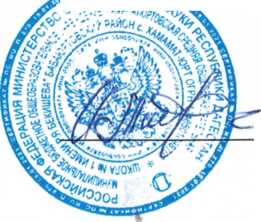 Директор школы __ _______________Минатуллаев Н.И.ПредметклассСостав комиссииРусский язык4Бекишева А.А. – председатель комиссии;Бутаева Т.Ш.– член комиссии;Абдуллаева З.Р. – член комиссииАбдуллаева М.А.- член комиссииРусский язык5Бекишева А.А. – председатель комиссии;Бутаева Т.Ш.– член комиссии;Абдуллаева З.Р. – член комиссииАбдуллаева М.А.- член комиссииРусский язык6Бекишева А.А. – председатель комиссии;Бутаева Т.Ш.– член комиссии;Абдуллаева З.Р. – член комиссииАбдуллаева М.А.- член комиссииРусский язык7Бекишева А.А. – председатель комиссии;Бутаева Т.Ш.– член комиссии;Абдуллаева З.Р. – член комиссииАбдуллаева М.А.- член комиссииРусский языкБекишева А.А. – председатель комиссии;Бутаева Т.Ш.– член комиссии;Абдуллаева З.Р. – член комиссииАбдуллаева М.А.- член комиссииМатематика4Казанбиева И.А.Яхъяева Г.И.Математика5Казанбиева И.А.Яхъяева Г.И.Математика6Казанбиева И.А.Яхъяева Г.И.Математика7Казанбиева И.А.Яхъяева Г.И.МатематикаКазанбиева И.А.Яхъяева Г.И.Биология5Сатыбалова С.Я.Кагерманова А.У.Биология     6Сатыбалова С.Я.Кагерманова А.У.Биология     7Сатыбалова С.Я.Кагерманова А.У.БиологияСатыбалова С.Я.Кагерманова А.У.БиологияСатыбалова С.Я.Кагерманова А.У.БиологияСатыбалова С.Я.Кагерманова А.У.Геграфия 6Кагерманова А.У.Сатыбалова С.Я.Геграфия 7Кагерманова А.У.Сатыбалова С.Я.Геграфия 8Кагерманова А.У.Сатыбалова С.Я.Геграфия Кагерманова А.У.Сатыбалова С.Я.Геграфия Кагерманова А.У.Сатыбалова С.Я.Геграфия Кагерманова А.У.Сатыбалова С.Я.физика7Казанбиева и.А.Минатуллаев М.К.физика8Казанбиева и.А.Минатуллаев М.К.физикаКазанбиева и.А.Минатуллаев М.К.физикаКазанбиева и.А.Минатуллаев М.К.физикаКазанбиева и.А.Минатуллаев М.К.История 5Черивмурзаева И.Б.Капаова К.А.История 6Черивмурзаева И.Б.Капаова К.А.История 7Черивмурзаева И.Б.Капаова К.А.История 8Черивмурзаева И.Б.Капаова К.А.обществознание6Капавова К.А.ЧеривмурзаеваИ.Б.обществознание7Капавова К.А.ЧеривмурзаеваИ.Б.обществознание8Капавова К.А.ЧеривмурзаеваИ.Б.